100學年度第一學期轉學生通識課程注意事項（進修部）壹、通識課程分類本校通識教育的目標為：經由以專業技術為核心的教育過程，培育學生在未來職場上，所應具備的基礎知識與道德價值觀，並培養學生對社會與自然環境的人文關懷素養。為達此目標，本校通識課程依據「清雲科技大學通識課程規劃與開課準則」分為：基礎通識課程（必修） 以培育技職學生應具備之基礎語言能力，以及人文與公民素養為目標 。包括國文、文學與文化、英文、中國通史、公民社會概論、人類活動與地球環境變遷及生命教育概論等，總計20學分。茲就課程規劃表列如下：四技基礎通識課程規劃：總計20學分二、分類通識課程（選修） 以培養學生未來在職場生涯中，對社會與自然環境所應具備的人文關懷為宗旨。 分為三大類： 人文與社會領域（簡稱一般類） 藝術領域（簡稱美學類） 科技類 四技學生（應用外語系除外）必須合計修滿至少十學分，方得畢業，其中一般類六學分，美學類及科技類各二學分。二技學生則於三類課程中任選，至少修滿四學分，方得畢業。四技應用外語系學生必須合計修滿至少十二學分，方得畢業，其中一般類六學分，美學類二學分及科技類四學分。二技學生則於三類課程中任選，至少修滿六學分，方得畢業。各系之二技學生可以人類活動與地球環境變遷、公民社會概論、生命教育概論，作為通識選修學分。貳、1001大學部轉學生辦理通識課程抵免注意事項通識教育中心為處理進修部轉學生之通識課程抵免申請與審查作業，特制定下列規定：一、請於本校通知報到時間之前，先到系上索取課程標準，確認擬申辦抵免之通識課程，並向原就讀學校申請成績單，及備妥課程大綱等有助於抵免認定之資料。二、通識選修課抵免僅限本校99學年度或1001開設的通識選修課程，且抵免申請僅限一次。三、轉學生抵免申請必須依據本校「大學部學生抵免學分辦法」及「通識課程認定與學分抵免辦法」辦理，茲就本校「通識必修課程」、「通識選修課程」及「專業必修課程」之抵免對照表分列如下：通識必修課程對照表通識選修課程對照表專業必修課程對照表若申請抵免之課程未羅列於對照表內，通識教育中心將依申請者所附之課程大綱等資料審查認定。英文課程抵免問題，請依語言中心之規定辦理。叁、本校課程資訊查詢1. 網址：http://www.cyu.edu.tw/web/index.php?option=com_wrapper&view=wrapper&Itemid=2012. 查詢步驟如下：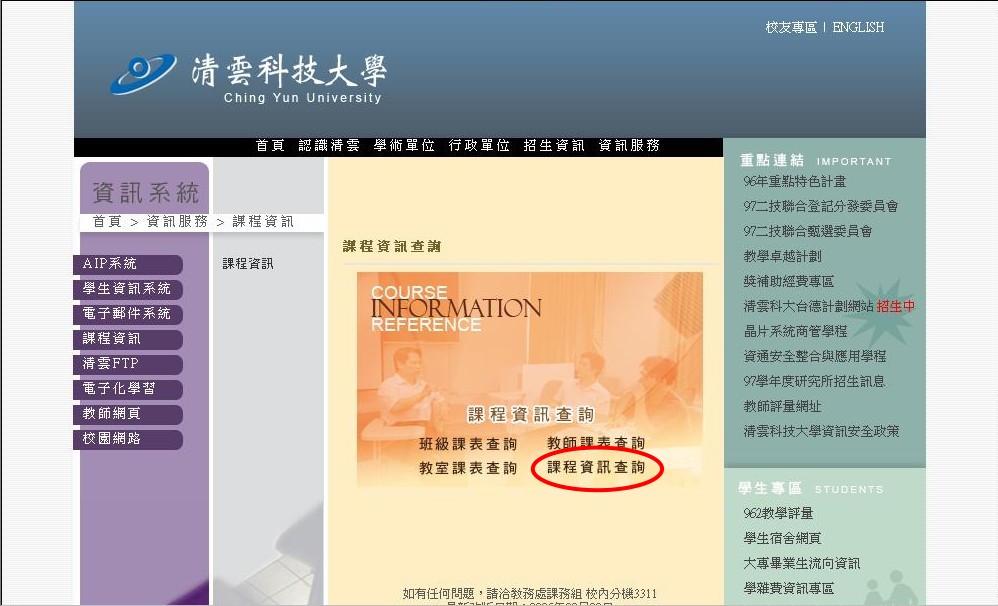 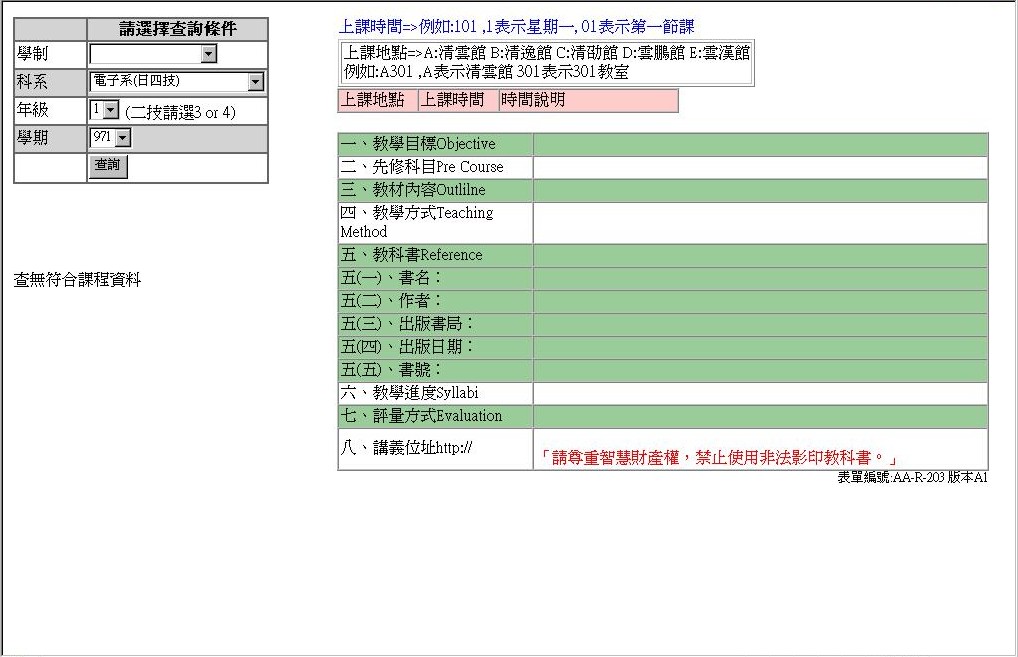 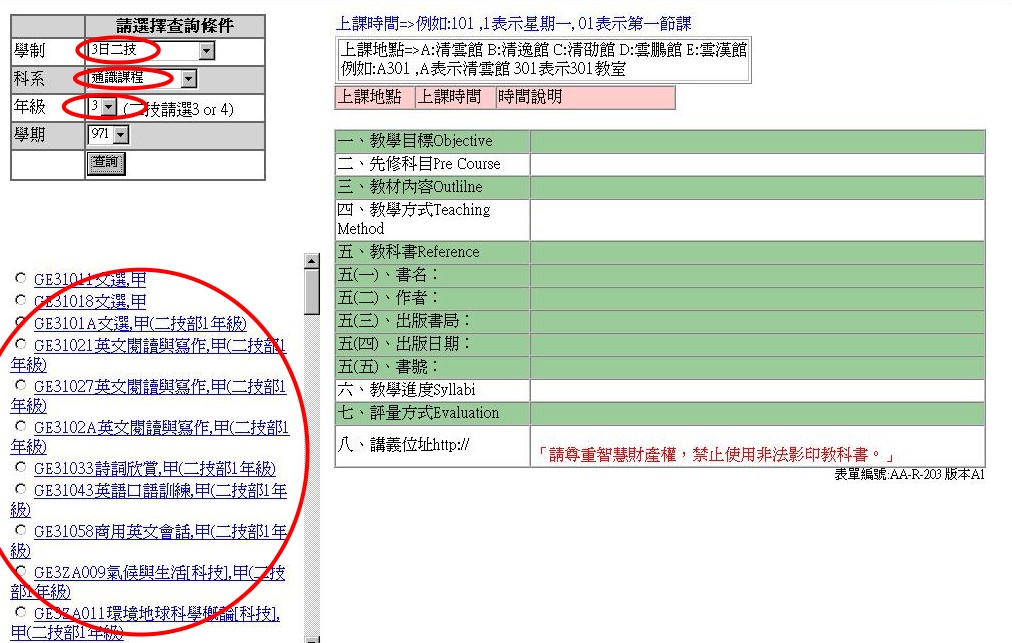 開課年級課程名稱學分/學時學分/學時教學單位備註開課年級課程名稱上下教學單位備註一國文(一)(二)2/22/2通識教育中心一英文(一)(二)2/22/2語言中心英文(三)2/22/2語言中心本課程各系開課之年級與學期均不同，請依課程標準修課，違者重修。中國通史2/22/2通識教育中心本課程各系開課之年級與學期均不同，請依課程標準修課，違者重修。生命教育概論2/22/2通識教育中心本課程各系開課之年級與學期均不同，請依課程標準修課，違者重修。公民社會概論2/22/2通識教育中心本課程各系開課之年級與學期均不同，請依課程標準修課，違者重修。文學與文化2/22/2通識教育中心本課程各系開課之年級與學期均不同，請依課程標準修課，違者重修。人類活動與地球環境變遷2/22/2通識教育中心本課程各系開課之年級與學期均不同，請依課程標準修課，違者重修。必修通識課程（學分/學時）可用來抵免之課程備註進四技一上國文（2/2）一上之大學國文、國文、中國語文表達、本國語文、中文語文能力、中國語文能力表達、中國文學欣賞、中文鑑賞與應用、中文領域其他名稱之課程需由中心審查認定，才可抵免。進四技一下國文（2/2）一下之大學國文、國文、中國語文表達、本國語文、中文語文能力、中國語文能力表達、中國文學欣賞、中文鑑賞與應用、中文領域其他名稱之課程需由中心審查認定，才可抵免。進四技文學與文化（2/2）世界文學欣賞、文學欣賞其他名稱之課程需由中心審查認定，才可抵免。進四技中國通史（2/2）中國現代史、中國近代史、史學領域其他名稱之課程需由中心審查認定，才可抵免。進四技公民社會概論（2/2）中華民國憲法、國父思想、憲法與立國精神其他名稱之課程需由中心審查認定後，才可抵免。進四技生命教育概論（2/2）其他名稱之課程需由中心審查認定後，才可抵免。進四技人類活動與地球環境變遷（2/2）自然與永續發展其他名稱之課程需由中心審查認定，才可抵免。通識選修課程可用來抵免之選修課程備註一般類（人文及社會領域）人文或社會科學領域課程類別必須相同，且課程內容必須相近，由中心審查認定後，才可抵免。美學類（藝術領域）藝術領域課程類別必須相同，且課程內容必須相近，由中心審查認定後，才可抵免。科技類自然科學領域課程類別必須相同，且課程內容必須相近，由中心審查認定後，才可抵免。課程名稱（學分/學時）可用來抵免之選修課程備註進四技一上微積分(4/4)一上微積分(4/4)如原校修讀為兩學期(3/3)且均及格者，則以兩學期合計抵免一上(4/4)，並必須補修一下微積分（4/4）。進四技一下微積分(4/4)一下微積分(4/4)進四技一上微積分(3/3)一上微積分(3/3)如原校修讀為兩學期(2/2)且均及格者，則以兩學期合計抵免一上(3/3)，並必須補修一下微積分（3/3）。進四技一下微積分(3/3)一下微積分(3/3)進四技一上物理(3/3)一上物理、普通物理(3/3) 如原校修讀為兩學期(2/2)且均及格者，則以兩學期合計抵免一上(3/3)，並必須補修一下物理（3/3）。進四技一下物理(3/3)一下物理、普通物理(3/3)